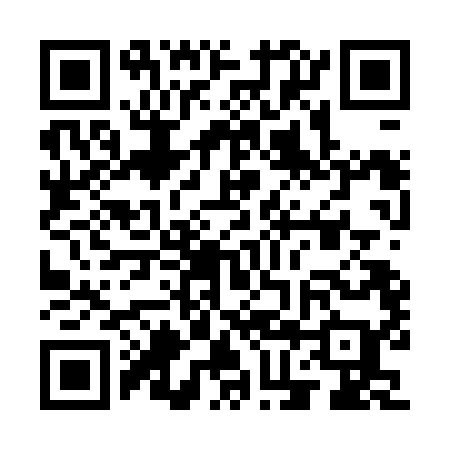 Prayer times for Char Madhab Rai, BangladeshWed 1 May 2024 - Fri 31 May 2024High Latitude Method: NonePrayer Calculation Method: University of Islamic SciencesAsar Calculation Method: ShafiPrayer times provided by https://www.salahtimes.comDateDayFajrSunriseDhuhrAsrMaghribIsha1Wed4:055:2511:553:196:267:462Thu4:055:2511:553:196:267:463Fri4:045:2411:553:196:267:474Sat4:035:2311:553:186:277:475Sun4:025:2311:553:186:277:486Mon4:015:2211:553:186:287:497Tue4:015:2211:553:186:287:498Wed4:005:2111:553:176:297:509Thu3:595:2011:553:176:297:5110Fri3:585:2011:553:176:307:5111Sat3:585:1911:553:166:307:5212Sun3:575:1911:553:166:317:5313Mon3:565:1811:553:166:317:5314Tue3:565:1811:553:166:317:5415Wed3:555:1811:553:166:327:5516Thu3:545:1711:553:156:327:5517Fri3:545:1711:553:156:337:5618Sat3:535:1611:553:156:337:5719Sun3:535:1611:553:156:347:5720Mon3:525:1611:553:156:347:5821Tue3:525:1511:553:146:357:5922Wed3:515:1511:553:146:357:5923Thu3:515:1511:553:146:368:0024Fri3:505:1411:553:146:368:0025Sat3:505:1411:553:146:378:0126Sun3:495:1411:553:146:378:0227Mon3:495:1411:553:146:378:0228Tue3:495:1311:563:146:388:0329Wed3:485:1311:563:146:388:0330Thu3:485:1311:563:136:398:0431Fri3:485:1311:563:136:398:05